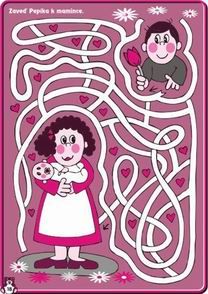 CHLAPČEK   CHCE   MAMIČKE   PODAROVAŤ   KVIETOK   KU   JEJ   SVIATKU.NEVIE   NÁJSŤ    TÚ   SPRÁVNU   CESTU. POMOŽEŠ    MU?